Infant and Toddler LessonSpecial Halloween LessonHappy HalloweenEvery once in a while it is just nice to have a fun FHE as a family!  With Halloween coming up – time to Carve Pumpkins and have an awesome time!  PurposeHalloween can be so much fun for kids – and adults too!  Getting dressed up and eating candy, who could as for more fun as a child!  If you want you can even get all dressed up for FHE tonight!PreparationPull up any links you might need for the lesson – look at the Family Night website for quick linksPrepare for the Activities you want to do.  The main suggested activity is carving pumpkins – but there are other fun things too!Prepare Treat ~ Suggested Treat – A fun treat could be some candy – or if you are looking for something a little healthier something with pumpkin in it!Happy Halloween Opening Song ~ Popcorn Popping (Primary Hymnbook; Hymn 242)Opening PrayerActivity ~ Carve PumpkinsCarving pumpkins is a great tradition to have as a family!  If you haven’t started doing it every year start it now!  Maybe you can even make a night of it and go to a pumpkin patch and pick some out yourselves!There is the traditional way to carve pumpkins – but there are also many other amazing ways too!  Check out the links on the FHE website to see some new ideas and tips! Coloring Page ~ Happy Halloween!Closing Song ~ It’s Autumn Time (Primary Hymnbook; Hymn 246)Closing PrayerTreat ~ Suggested Treat ~Candy!  Or if you are looking for something healthier you could try something with pumpkin in it!Extra Activities for This Lesson ~	1 ~ Sparkly Pumpkins!If you are looking for an alternative to cutting pumpkins try glitter!  Check out the link to the Imagination Tree Blog for more details!	2 ~ Count Pumpkin SeedsIf your child is learning how to count try counting some of the pumpkin seeds!	3 ~ You Have Been Booed! Check out the cute idea found on The Tomkat Studio!  A fun Halloween version of ding dong ditch!  Make sure to check out the cute free printable!lots of praise when they are reverent to help them continue to do it in the future!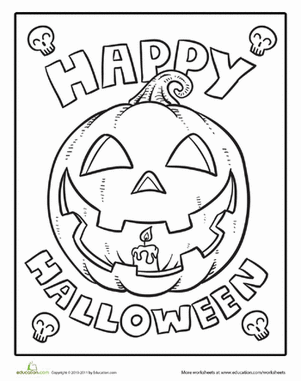 